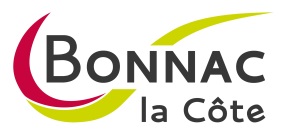 LUNDI 2 JANVIER 2017MARDI 3 JANVIER 2017JEUDI 5 JANVIER 2017VENDREDI 6 JANVIER 2017Carottes râpées ou Céleri rémouladeCarbonnade flamande Haricots vertsVache qui rit ou EmmentalGalette des roisSalade strasbourgeoiseSalade composée ou Concombre bulgareCarottes râpées ou Céleri rémouladeCarbonnade flamande Haricots vertsVache qui rit ou EmmentalGalette des roisAiguillettes de volaille PoissonCarottes râpées ou Céleri rémouladeCarbonnade flamande Haricots vertsVache qui rit ou EmmentalGalette des roisCarottesRiz créoleCarottes râpées ou Céleri rémouladeCarbonnade flamande Haricots vertsVache qui rit ou EmmentalGalette des roisFlanbyComté ou St NectaireCarottes râpées ou Céleri rémouladeCarbonnade flamande Haricots vertsVache qui rit ou EmmentalGalette des roisFruitsCompotesLUNDI 9 JANVIER 2017MARDI 10 JANVIER 2017JEUDI 12 JANVIER 2017VENDREDI 13 JANVIER 2017Asperges ou Cœurs de palmierSaucisson à l’ail ou RillettesAvocat ou Salade composéePanais rémoulade ou Endives au bleuPâtes carbonaraBurger de veauŒufs à la florentinePoisson panéPetits pois carottesPuréeBabybel ou St MoretTome Pyrénées ou St BricetEntremetsCoulommiers ou Petit mouléFruitsFruitsBrownies ou Riz au laitAnanas rôtiLUNDI 16 JANVIER 2017MARDI 17 JANVIER 2017JEUDI 19 JANVIER 2017VENDREDI 20 JANVIER 2017Carottes râpées ou Chou rouge lardonsChou fleur vinaigrette ou MacédoinePamplemousse ou Salade composéeFriand FromageJambon braiséTartifletteEscalope de dindeThonLentillesBrocolisRatatouilleEmmental ou Kiri crèmeVeloutés fruix ou Petits filousCamembert ou ChavrouxPana cottaCompotes au choixSmoothie de fruitsCrumble aux fruitsFruitsLUNDI 23 JANVIER 2017MARDI 24 JANVIER 2017JEUDI 26 JANVIER 2017VENDREDI 27 JANVIER 2017Endive safranée ou Salade composéeCéleri rémoulade ou ColeslawAvocat ou ConcombrePizzaPoisson meunièreBoulettes d’agneauBlanquette de veauTagliatellesCordon bleuPizzaPoisson meunièreSemouleBlanquette de veauTagliatellesCourgettesPurée de légumes vertsCœur de dame ou CoulommiersFromage blancFourme d’Ambert ou PrésidentCantadou ou Mottin charentaisFruitsPoires belle HélèneTarte aux quetschesFruitsLUNDI 30 JANVIER 2017MARDI 31 JANVIER 2017JEUDI 2 FÉVRIER 2017VENDREDI 3 FÉVRIER 2017Mâche ou Salade ComposéeŒuf mayonnaise ou RillettesJoues de port confitesFritesPoissonJoues de port confitesFritesFlan à la carotteCrème dessert au choixEdam ou CantalCompotesFruits